Do you take photos and videos for fun? Would you like to take photos or videos from a Queensland Rail station? Then these guidelines are for you.General guidelinesYou will need a valid TransLink go card/paper ticket to access fare-gated stations or travel on the rail network.Hand-held cameras are welcome, but use of tripods or any reflectors/lighting is not permitted.Please avoid taking photos/footage of other customers and Queensland Rail employees.Be aware of customers and do not impede the exit/entry points or walkways/overhead bridges.For security reasons please do not take photographs or video footage of Queensland Rail and/or TransLink infrastructure including CCTV cameras, fare gates, fare machines, or depots.At no time are you or anyone with you permitted to enter the rail corridor for any reason.SafetyStay behind the yellow safety line at all times, this includes your equipment.If any of your equipment falls on the tracks notify a Queensland Rail employee immediately and do not attempt to retrieve the item.Be aware of workers and customers, stay out of the way near walkways and platforms.Our train drivers have an important job to do, do not risk distracting them by using flash photography in the direction of an oncoming train.If you are taking photographs on board the train - be aware of train movements and keep aisles clear of any equipment.Obey the direction of Queensland Rail representatives and act safely and sensibly.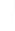 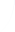 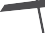 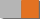 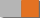 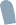 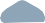 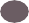 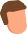 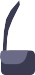 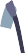 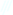 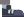 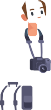 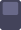 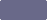 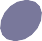 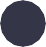 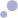 SecurityFor security reasons please do not take photographs or video footage of security equipment including CCTV cameras, fare gates or fare machines and/or graffiti. If you note any suspicious behaviour please report it to Queensland Rail representatives.Disclaimer/ exclusion of liabilityRail enthusiasts and amateur photographers enter Queensland Rail premises solely at their own risk. Queensland Rail accepts no responsibility for any damage or injury (whether to persons or property) to these entrants (or caused by the entrants) in connection with their presence on Queensland Rail premises or while at any premises not owned by Queensland Rail.Further, by entering Queensland Rail premises, the rail enthusiasts and amateur photographers hereby agree to unconditionally indemnify Queensland Rail (and its employees, agents and contractors) against all claims and damages (including consequential loss) which may be brought against Queensland Rail (and its employees, agents and contractors), by reason of, or in consequence of, or arising out of either directly or indirectly, the accessing, photography or filming of Queensland Rail premises or property, or any actions however caused by the rail enthusiasts, and amateur photographers.For further information about these guidelines or amateur photography or filming contact filming@qr.com.au